INVITACIÓN PÚBLICA DE MAYOR CUANTÍA No.002-2024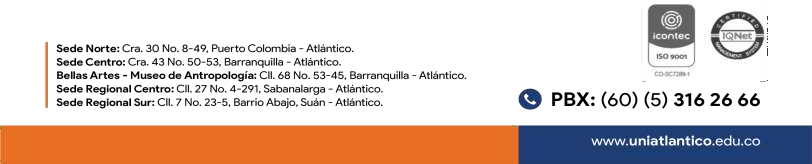 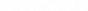 ANEXO No. 5. MATRIZ DE RIESGOMatriz De RiesgoMatriz De RiesgoMatriz De RiesgoMatriz De RiesgoMatriz De RiesgoMatriz De RiesgoMatriz De RiesgoMatriz De RiesgoMatriz De RiesgoMatriz De RiesgoMatriz De RiesgoMatriz De RiesgoNClaseFuenteEtapaTipoDescripciónConsecuencia de la ocurrencia del eventoProbabilidadImpactoValoraciónCategoríaNClaseFuenteEtapaTipoDescripciónConsecuencia de la ocurrencia del eventoProbabilidadImpactoValoraciónCategoríaNClaseFuenteEtapaTipoDescripciónConsecuencia de la ocurrencia del eventoProbabilidadImpactoValoraciónCategoría[Numerar consecutivamente empezando en 1][General/Específico][Interno/Externo][Planeación/Selección/Contratación/Ejecución][Económico/ Social o político/ Operacional/ Financiero/ Regulatorio/ De la naturaleza/ Ambiental/ Tecnológico][Describir el Riesgo][Describir la consecuencia de la ocurrencia del evento][1/2/3/4/5][1/2/3/4/5][2/3/4/5/6/7/8/9/10][Bajo/Medio/Alto/Extremo]1GeneralInternoContrataciónOperacionalRetrasos en los tiempos
estipulados para la
adjudicación del contratoRetrasos en el inicio de la
prestación del servicio224Bajo2GeneralInternoContrataciónOperacionalInadecuada formulación del
documento contractualadecuada ejecución del
contrato224Bajo3GeneralInternoContrataciónOperacionalIncumplimiento de la publicación del contratoRequerimiento por parte de la alta dirección.226Alto4EspecíficoInternoSelecciónOperacionalInadecuada evaluación de potenciales contratistasSelección de contratistas sin todos los documentos solicitados .224Bajo5EspecíficoExternoSelecciónOperacionalAdulteración  de  documentos por parte de los oferentes.Adjudicación del contrato sin cumplir con todos los documentos.224Bajo6GeneralInternoSelecciónOperacionalGenerar acciones permitiendo el favorecimiento de proveedores.Selección no objetiva de contratistas e incumplimiento del reglamento de contratación de la entidad.144Bajo